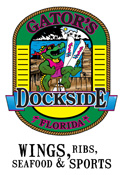 Gator’s Dockside Medical & Dental Payroll DeductionsSalary Employees12/1/18-11/30/19Medical Plan 1:                                         Medical Plan 2:EE: $73.84                                                EE: $135.69ES: $262.15                                               ES: $366.46EC: $188.76                                                EC: $278.76EF: $363.69                                                EF: $509.53Principal Dental Plan:EE: $8.83ES: $18.62EC: $28.43EF: $40.56